OBEC BÍLÁ LHOTA, BÍLÁ LHOTA č.p. 1, 783 21 CHUDOBÍN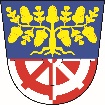 tel. 585 340 078, IČ:00298662, DIČ:CZ00298662, e-mail: obec@bilalhota.cz, ID DS: ey6bk4uPředmět žádosti o poskytnutí informace dle zákona č. 106/1999 Sb., o svobodném přístupu k informacím… žádost o sdělení poskytněte zápisy z jednání zastupitelstva od 17.4.2019 až 17.12.2019poskytněte usnesení  a zápisy ze schůzí rady obce v době od 26.3.2018 do 17.12.2019poskytněte usnesení a zápisy kontrolního výboru v době od 31.10.2018 do 17.12.2019poskytněte usnesení a zápisy finančního výboru v době od 31.10.2018 do 17.12.2019jmenovitě jaká byla účast jednotlivých zastupitelů na jednáních zastupitelstva do 10.12.2018 do 17.12.2019, tj. kolikrát byl konkrétní zastupitel přítomen na jednáních zastupitelstva, kolikrát byl nepřítomen na jednáních zastupitelstva, a rovněž v případě nepřítomnosti, zda byl předem omluven či nikolivPoskytnutí informace dle zákona č. 106/1999 Sb., o svobodném přístupu k informacímzápisy z jednání zastupitelstva od 17.4.2019 až 17.12.2019 - v příloze usnesení  a zápisy ze schůzí rady obce v době od 26.3.2018 do 17.12.2019– v přílozeusnesení  kontrolního výboru v době od 31.10.2018 do 17.12.2019 - neexistujezápisy kontrolního výboru v době od 31.10.2018 do 17.12.2019 – v přílozeusnesení finančního výboru v době od 31.10.2018 do 17.12.2019 – neexistujezápisy finančního výboru v době od 31.10.2018 do 17.12.2019 – v přílozejmenovitě jaká byla účast jednotlivých zastupitelů na jednáních zastupitelstva do 10.12.2018 do 17.12.2019, tj. kolikrát byl konkrétní zastupitel přítomen na jednáních zastupitelstva, kolikrát byl nepřítomen na jednáních zastupitelstva, a rovněž v případě nepřítomnosti, zda byl předem omluven či nikoliv – v přílozeInformaci zpracoval:31.12.2019  Jan Balcárek 